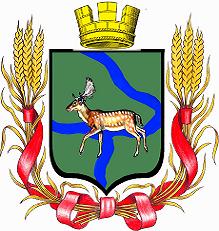 Администрация Еланского городского поселения Еланского муниципального района Волгоградской области _________________________________________________ПОСТАНОВЛЕНИЕ16.02.2021 г. №  49Об утверждении плана (дорожной карты) мероприятий по реализации полномочий в сфере обращения с твердыми коммунальными отходами на территории Еланского городского поселения Еланского муниципального района Волгоградской  областина 2021-2022 годы           В соответствии со статьей 14 Федерального закона Российской Федерации от 06.10.2003 № 131 «Об общих принципах организации местного самоуправления в Российской Федерации», с Федеральным законом от 01.01.2002 № 7-ФЗ «Об охране окружающей среды», Федеральным законом от 30.03.1999 № 52-ФЗ «О санитарно-эпидемиологическом благополучии населения», руководствуясь Уставом муниципального образования Еланского городского поселения, в целях улучшения экологического состояния и обеспечения санитарного состояния территорий населенных пунктов и мест массового отдыха Еланского городского поселения Еланского муниципального района Волгоградской  области:Утвердить план (дорожную карту) мероприятий по реализации полномочий в сфере обращения с твердыми коммунальными отходами на территории Еланского городского поселения на 2021-2022 годы согласно приложению.Контроль за исполнением настоящего постановления оставляю за собой.3. Настоящее постановление вступает в силу после его обнародования, подлежит размещению на официальном сайте и распространяется на правоотношения, возникшие с 01.01.2021.Глава Еланскогогородского поселенияЕланского муниципального районаВолгоградской области                                                                             А.С. Гугучкин Приложение к постановлению Администрации Еланского городского поселения                                                                                                       от 16.02.2021г. № 49ПЛАН (ДОРОЖНАЯ КАРТА)мероприятий по реализации полномочий в сфере обращения с твердыми коммунальными отходами на территории Еланского городского поселения Еланского муниципального района на 2021-2022 годы№ п/пНаименование мероприятияСроки исполненияОтветственный исполнитель1Выявление несанкционированных мест размещения отходов производства и потребленияПостоянноАдминистрация поселения2Ликвидация несанкционированных мест размещения отходов производства и потребленияПостоянноАдминистрация поселения3Установка и  изготовление аншлагов в местах отдыха населения и зонах рекреации, запрещающих несанкционированные свалкиПостоянноАдминистрация поселения4Оборудование площадок для размещения контейнеров для сбора ТКО2021 год не менее 217 - шт.Администрация поселения5Получение Заключения о соответствии/не соответствии мест(площадок) накопления твердых коммунальных отходовПо окончанию реализации проекта по обустройству площадок ТКО в Еланском городском поселении.     Администрация поселения7 Повышение экологического информирования и образования населения городского поселения. Публикация экологических материалов на сайте, проведение мероприятий  экологической направленности в образовательных учреждениях,  учреждениях  культуры.ПостоянноАдминистрация руководители школ, учреждение культуры.